<Commission>{CULT}Kultur- og Uddannelsesudvalget</Commission><RefProc>2020/2084</RefProc><RefTypeProc>(INI)</RefTypeProc><Date>{08/06/2020}8.6.2020</Date><TypeAM>ÆNDRINGSFORSLAG</TypeAM><RangeAM>1 - 56</RangeAM><TitreType>Udkast til udtalelse</TitreType><Rapporteur>Marcos Ros Sempere</Rapporteur><DocRefPE>(PE650.720v01-00)</DocRefPE><Titre>Et stærkt socialt Europa for retfærdig omstilling - Meddelelse fra Kommissionen</Titre><DocRef>(2020/2084(INI))</DocRef>AM_Com_NonLegOpinion<RepeatBlock-Amend><Amend>Ændringsforslag		<NumAm>1</NumAm><RepeatBlock-By><Members>Victor Negrescu</Members></RepeatBlock-By><DocAmend>Udkast til udtalelse</DocAmend><Article>Punkt 1</Article>Or. <Original>{EN}en</Original></Amend><Amend>Ændringsforslag		<NumAm>2</NumAm><RepeatBlock-By><Members>Ilana Cicurel, Laurence Farreng, Vlad-Marius Botoş, Monica Semedo, Irena Joveva, Radka Maxová</Members></RepeatBlock-By><DocAmend>Udkast til udtalelse</DocAmend><Article>Punkt 1</Article>Or. <Original>{EN}en</Original></Amend><Amend>Ændringsforslag		<NumAm>3</NumAm><RepeatBlock-By><Members>Catherine Griset</Members></RepeatBlock-By><DocAmend>Udkast til udtalelse</DocAmend><Article>Punkt 1</Article>Or. <Original>{FR}fr</Original></Amend><Amend>Ændringsforslag		<NumAm>4</NumAm><RepeatBlock-By><Members>Ilana Cicurel, Laurence Farreng, Vlad-Marius Botoş, Monica Semedo</Members></RepeatBlock-By><DocAmend>Udkast til udtalelse</DocAmend><Article>Punkt 1 a (nyt)</Article>Or. <Original>{EN}en</Original></Amend><Amend>Ændringsforslag		<NumAm>5</NumAm><RepeatBlock-By><Members>Isabel Benjumea Benjumea, Andrea Bocskor</Members></RepeatBlock-By><DocAmend>Udkast til udtalelse</DocAmend><Article>Punkt 1 a (nyt)</Article>Or. <Original>{ES}es</Original></Amend><Amend>Ændringsforslag		<NumAm>6</NumAm><RepeatBlock-By><Members>Ibán García Del Blanco, Marcos Ros Sempere, Domènec Ruiz Devesa</Members></RepeatBlock-By><DocAmend>Udkast til udtalelse</DocAmend><Article>Punkt 1 a (nyt)</Article>Or. <Original>{EN}en</Original></Amend><Amend>Ændringsforslag		<NumAm>7</NumAm><RepeatBlock-By><Members>Ibán García Del Blanco, Marcos Ros Sempere, Domènec Ruiz Devesa</Members></RepeatBlock-By><DocAmend>Udkast til udtalelse</DocAmend><Article>Punkt 1 b (nyt)</Article>Or. <Original>{EN}en</Original></Amend><Amend>Ændringsforslag		<NumAm>8</NumAm><RepeatBlock-By><Members>Ryszard Antoni Legutko, Andrey Slabakov, Elżbieta Kruk</Members></RepeatBlock-By><DocAmend>Udkast til udtalelse</DocAmend><Article>Punkt 2</Article>Or. <Original>{EN}en</Original></Amend><Amend>Ændringsforslag		<NumAm>9</NumAm><RepeatBlock-By><Members>Marcos Ros Sempere, Łukasz Kohut, Manuel Pizarro, Massimiliano Smeriglio, Victor Negrescu, Petra Kammerevert, Domènec Ruiz Devesa, Ibán García Del Blanco</Members></RepeatBlock-By><DocAmend>Udkast til udtalelse</DocAmend><Article>Punkt 2</Article>Or. <Original>{EN}en</Original></Amend><Amend>Ændringsforslag		<NumAm>10</NumAm><RepeatBlock-By><Members>Ilana Cicurel, Laurence Farreng, Vlad-Marius Botoş, Monica Semedo, Irena Joveva, Radka Maxová</Members></RepeatBlock-By><DocAmend>Udkast til udtalelse</DocAmend><Article>Punkt 2</Article>Or. <Original>{EN}en</Original></Amend><Amend>Ændringsforslag		<NumAm>11</NumAm><RepeatBlock-By><Members>Andrea Bocskor, Michaela Šojdrová, Peter Pollák, Alexander Bernhuber, Asim Ademov, Tomasz Frankowski, Isabel Benjumea Benjumea, Ioan-Rareş Bogdan, Milan Zver</Members></RepeatBlock-By><DocAmend>Udkast til udtalelse</DocAmend><Article>Punkt 2</Article>Or. <Original>{EN}en</Original></Amend><Amend>Ændringsforslag		<NumAm>12</NumAm><RepeatBlock-By><Members>Catherine Griset</Members></RepeatBlock-By><DocAmend>Udkast til udtalelse</DocAmend><Article>Punkt 2</Article>Or. <Original>{FR}fr</Original></Amend><Amend>Ændringsforslag		<NumAm>13</NumAm><RepeatBlock-By><Members>Ryszard Antoni Legutko, Andrey Slabakov, Elżbieta Kruk</Members></RepeatBlock-By><DocAmend>Udkast til udtalelse</DocAmend><Article>Punkt 3</Article>Or. <Original>{EN}en</Original></Amend><Amend>Ændringsforslag		<NumAm>14</NumAm><RepeatBlock-By><Members>Marcos Ros Sempere, Łukasz Kohut, Manuel Pizarro, Massimiliano Smeriglio, Victor Negrescu, Petra Kammerevert, Domènec Ruiz Devesa, Ibán García Del Blanco</Members></RepeatBlock-By><DocAmend>Udkast til udtalelse</DocAmend><Article>Punkt 3</Article>Or. <Original>{EN}en</Original></Amend><Amend>Ændringsforslag		<NumAm>15</NumAm><RepeatBlock-By><Members>Romeo Franz</Members></RepeatBlock-By><DocAmend>Udkast til udtalelse</DocAmend><Article>Punkt 3</Article>Or. <Original>{EN}en</Original></Amend><Amend>Ændringsforslag		<NumAm>16</NumAm><RepeatBlock-By><Members>Andrea Bocskor, Michaela Šojdrová, Peter Pollák, Alexander Bernhuber, Asim Ademov, Tomasz Frankowski, Isabel Benjumea Benjumea, Ioan-Rareş Bogdan, Milan Zver</Members></RepeatBlock-By><DocAmend>Udkast til udtalelse</DocAmend><Article>Punkt 3</Article>Or. <Original>{EN}en</Original></Amend><Amend>Ændringsforslag		<NumAm>17</NumAm><RepeatBlock-By><Members>Catherine Griset</Members></RepeatBlock-By><DocAmend>Udkast til udtalelse</DocAmend><Article>Punkt 3</Article>Or. <Original>{FR}fr</Original></Amend><Amend>Ændringsforslag		<NumAm>18</NumAm><RepeatBlock-By><Members>Andrey Slabakov</Members></RepeatBlock-By><DocAmend>Udkast til udtalelse</DocAmend><Article>Punkt 3</Article>Or. <Original>{EN}en</Original></Amend><Amend>Ændringsforslag		<NumAm>19</NumAm><RepeatBlock-By><Members>Victor Negrescu</Members></RepeatBlock-By><DocAmend>Udkast til udtalelse</DocAmend><Article>Punkt 3</Article>Or. <Original>{EN}en</Original></Amend><Amend>Ændringsforslag		<NumAm>20</NumAm><RepeatBlock-By><Members>Marcos Ros Sempere, Łukasz Kohut, Manuel Pizarro, Massimiliano Smeriglio, Victor Negrescu, Petra Kammerevert, Domènec Ruiz Devesa, Ibán García Del Blanco</Members></RepeatBlock-By><DocAmend>Udkast til udtalelse</DocAmend><Article>Punkt 3 – litra a (nyt)</Article>Or. <Original>{EN}en</Original></Amend><Amend>Ændringsforslag		<NumAm>21</NumAm><RepeatBlock-By><Members>Marcos Ros Sempere, Łukasz Kohut, Manuel Pizarro, Massimiliano Smeriglio, Victor Negrescu, Petra Kammerevert, Domènec Ruiz Devesa, Ibán García Del Blanco</Members></RepeatBlock-By><DocAmend>Udkast til udtalelse</DocAmend><Article>Punkt 3 – litra b (nyt)</Article>Or. <Original>{EN}en</Original></Amend><Amend>Ændringsforslag		<NumAm>22</NumAm><RepeatBlock-By><Members>Ilana Cicurel, Laurence Farreng, Vlad-Marius Botoş, Monica Semedo, Irena Joveva, Radka Maxová</Members></RepeatBlock-By><DocAmend>Udkast til udtalelse</DocAmend><Article>Punkt 3 a (nyt)</Article>Or. <Original>{EN}en</Original></Amend><Amend>Ændringsforslag		<NumAm>23</NumAm><RepeatBlock-By><Members>Romeo Franz</Members></RepeatBlock-By><DocAmend>Udkast til udtalelse</DocAmend><Article>Punkt 3 a (nyt)</Article>Or. <Original>{EN}en</Original></Amend><Amend>Ændringsforslag		<NumAm>24</NumAm><RepeatBlock-By><Members>Ibán García Del Blanco, Marcos Ros Sempere, Domènec Ruiz Devesa</Members></RepeatBlock-By><DocAmend>Udkast til udtalelse</DocAmend><Article>Punkt 3 a (nyt)</Article>Or. <Original>{EN}en</Original></Amend><Amend>Ændringsforslag		<NumAm>25</NumAm><RepeatBlock-By><Members>Łukasz Kohut, Victor Negrescu, Domènec Ruiz Devesa, Predrag Fred Matić, Petra Kammerevert, Manuel Pizarro, Marcos Ros Sempere</Members></RepeatBlock-By><DocAmend>Udkast til udtalelse</DocAmend><Article>Punkt 3 a (nyt)</Article>Or. <Original>{EN}en</Original></Amend><Amend>Ændringsforslag		<NumAm>26</NumAm><RepeatBlock-By><Members>Łukasz Kohut, Domènec Ruiz Devesa, Manuel Pizarro, Petra Kammerevert, Marcos Ros Sempere, Predrag Fred Matić, Victor Negrescu</Members></RepeatBlock-By><DocAmend>Udkast til udtalelse</DocAmend><Article>Punkt 3 b (nyt)</Article>Or. <Original>{EN}en</Original></Amend><Amend>Ændringsforslag		<NumAm>27</NumAm><RepeatBlock-By><Members>Romeo Franz</Members></RepeatBlock-By><DocAmend>Udkast til udtalelse</DocAmend><Article>Punkt 4</Article>Or. <Original>{EN}en</Original></Amend><Amend>Ændringsforslag		<NumAm>28</NumAm><RepeatBlock-By><Members>Marcos Ros Sempere, Łukasz Kohut, Manuel Pizarro, Massimiliano Smeriglio, Victor Negrescu, Petra Kammerevert, Domènec Ruiz Devesa, Ibán García Del Blanco</Members></RepeatBlock-By><DocAmend>Udkast til udtalelse</DocAmend><Article>Punkt 4</Article>Or. <Original>{EN}en</Original></Amend><Amend>Ændringsforslag		<NumAm>29</NumAm><RepeatBlock-By><Members>Catherine Griset</Members></RepeatBlock-By><DocAmend>Udkast til udtalelse</DocAmend><Article>Punkt 4</Article>Or. <Original>{FR}fr</Original></Amend><Amend>Ændringsforslag		<NumAm>30</NumAm><RepeatBlock-By><Members>Ibán García Del Blanco, Marcos Ros Sempere, Domènec Ruiz Devesa</Members></RepeatBlock-By><DocAmend>Udkast til udtalelse</DocAmend><Article>Punkt 4 a (nyt)</Article>Or. <Original>{EN}en</Original></Amend><Amend>Ændringsforslag		<NumAm>31</NumAm><RepeatBlock-By><Members>Romeo Franz</Members></RepeatBlock-By><DocAmend>Udkast til udtalelse</DocAmend><Article>Punkt 5</Article>Or. <Original>{EN}en</Original></Amend><Amend>Ændringsforslag		<NumAm>32</NumAm><RepeatBlock-By><Members>Andrey Slabakov</Members></RepeatBlock-By><DocAmend>Udkast til udtalelse</DocAmend><Article>Punkt 5</Article>Or. <Original>{EN}en</Original></Amend><Amend>Ændringsforslag		<NumAm>33</NumAm><RepeatBlock-By><Members>Ilana Cicurel, Laurence Farreng, Vlad-Marius Botoş, Monica Semedo, Irena Joveva</Members></RepeatBlock-By><DocAmend>Udkast til udtalelse</DocAmend><Article>Punkt 5</Article>Or. <Original>{EN}en</Original></Amend><Amend>Ændringsforslag		<NumAm>34</NumAm><RepeatBlock-By><Members>Andrea Bocskor, Michaela Šojdrová, Peter Pollák, Alexander Bernhuber, Asim Ademov, Tomasz Frankowski, Isabel Benjumea Benjumea, Ioan-Rareş Bogdan, Milan Zver</Members></RepeatBlock-By><DocAmend>Udkast til udtalelse</DocAmend><Article>Punkt 5</Article>Or. <Original>{EN}en</Original></Amend><Amend>Ændringsforslag		<NumAm>35</NumAm><RepeatBlock-By><Members>Catherine Griset</Members></RepeatBlock-By><DocAmend>Udkast til udtalelse</DocAmend><Article>Punkt 5</Article>Or. <Original>{FR}fr</Original></Amend><Amend>Ændringsforslag		<NumAm>36</NumAm><RepeatBlock-By><Members>Ryszard Antoni Legutko, Andrey Slabakov, Elżbieta Kruk</Members></RepeatBlock-By><DocAmend>Udkast til udtalelse</DocAmend><Article>Punkt 5</Article>Or. <Original>{EN}en</Original></Amend><Amend>Ændringsforslag		<NumAm>37</NumAm><RepeatBlock-By><Members>Victor Negrescu</Members></RepeatBlock-By><DocAmend>Udkast til udtalelse</DocAmend><Article>Punkt 5</Article>Or. <Original>{EN}en</Original></Amend><Amend>Ændringsforslag		<NumAm>38</NumAm><RepeatBlock-By><Members>Ibán García Del Blanco, Marcos Ros Sempere, Domènec Ruiz Devesa</Members></RepeatBlock-By><DocAmend>Udkast til udtalelse</DocAmend><Article>Punkt 5 a (nyt)</Article>Or. <Original>{EN}en</Original></Amend><Amend>Ændringsforslag		<NumAm>39</NumAm><RepeatBlock-By><Members>Ilana Cicurel, Laurence Farreng, Vlad-Marius Botoş, Monica Semedo, Irena Joveva, Radka Maxová</Members></RepeatBlock-By><DocAmend>Udkast til udtalelse</DocAmend><Article>Punkt 5 a (nyt)</Article>Or. <Original>{EN}en</Original></Amend><Amend>Ændringsforslag		<NumAm>40</NumAm><RepeatBlock-By><Members>Victor Negrescu</Members></RepeatBlock-By><DocAmend>Udkast til udtalelse</DocAmend><Article>Punkt 5 a (nyt)</Article>Or. <Original>{EN}en</Original></Amend><Amend>Ændringsforslag		<NumAm>41</NumAm><RepeatBlock-By><Members>Romeo Franz</Members></RepeatBlock-By><DocAmend>Udkast til udtalelse</DocAmend><Article>Punkt 6</Article>Or. <Original>{EN}en</Original></Amend><Amend>Ændringsforslag		<NumAm>42</NumAm><RepeatBlock-By><Members>Ryszard Antoni Legutko, Andrey Slabakov, Elżbieta Kruk</Members></RepeatBlock-By><DocAmend>Udkast til udtalelse</DocAmend><Article>Punkt 6</Article>Or. <Original>{EN}en</Original></Amend><Amend>Ændringsforslag		<NumAm>43</NumAm><RepeatBlock-By><Members>Ilana Cicurel, Laurence Farreng, Vlad-Marius Botoş, Monica Semedo, Irena Joveva, Radka Maxová</Members></RepeatBlock-By><DocAmend>Udkast til udtalelse</DocAmend><Article>Punkt 6</Article>Or. <Original>{EN}en</Original></Amend><Amend>Ændringsforslag		<NumAm>44</NumAm><RepeatBlock-By><Members>Andrea Bocskor, Michaela Šojdrová, Peter Pollák, Alexander Bernhuber, Asim Ademov, Tomasz Frankowski, Isabel Benjumea Benjumea, Ioan-Rareş Bogdan, Milan Zver</Members></RepeatBlock-By><DocAmend>Udkast til udtalelse</DocAmend><Article>Punkt 6</Article>Or. <Original>{EN}en</Original></Amend><Amend>Ændringsforslag		<NumAm>45</NumAm><RepeatBlock-By><Members>Catherine Griset</Members></RepeatBlock-By><DocAmend>Udkast til udtalelse</DocAmend><Article>Punkt 6</Article>Or. <Original>{FR}fr</Original></Amend><Amend>Ændringsforslag		<NumAm>46</NumAm><RepeatBlock-By><Members>Marcos Ros Sempere, Łukasz Kohut, Manuel Pizarro, Massimiliano Smeriglio, Victor Negrescu, Petra Kammerevert, Domènec Ruiz Devesa, Ibán García Del Blanco</Members></RepeatBlock-By><DocAmend>Udkast til udtalelse</DocAmend><Article>Punkt 6</Article>Or. <Original>{EN}en</Original></Amend><Amend>Ændringsforslag		<NumAm>47</NumAm><RepeatBlock-By><Members>Catherine Griset</Members></RepeatBlock-By><DocAmend>Udkast til udtalelse</DocAmend><Article>Punkt 7</Article>Or. <Original>{FR}fr</Original></Amend><Amend>Ændringsforslag		<NumAm>48</NumAm><RepeatBlock-By><Members>Ryszard Antoni Legutko, Andrey Slabakov, Elżbieta Kruk</Members></RepeatBlock-By><DocAmend>Udkast til udtalelse</DocAmend><Article>Punkt 7</Article>Or. <Original>{EN}en</Original></Amend><Amend>Ændringsforslag		<NumAm>49</NumAm><RepeatBlock-By><Members>Andrea Bocskor, Michaela Šojdrová, Peter Pollák, Alexander Bernhuber, Asim Ademov, Tomasz Frankowski, Isabel Benjumea Benjumea, Ioan-Rareş Bogdan, Milan Zver</Members></RepeatBlock-By><DocAmend>Udkast til udtalelse</DocAmend><Article>Punkt 7</Article>Or. <Original>{EN}en</Original></Amend><Amend>Ændringsforslag		<NumAm>50</NumAm><RepeatBlock-By><Members>Ryszard Antoni Legutko, Andrey Slabakov, Elżbieta Kruk</Members></RepeatBlock-By><DocAmend>Udkast til udtalelse</DocAmend><Article>Punkt 7 a (nyt)</Article>Or. <Original>{EN}en</Original></Amend><Amend>Ændringsforslag		<NumAm>51</NumAm><RepeatBlock-By><Members>Martina Michels, Pernando Barrena Arza</Members></RepeatBlock-By><DocAmend>Udkast til udtalelse</DocAmend><Article>Punkt 7 a (nyt)</Article>Or. <Original>{DE}de</Original></Amend><Amend>Ændringsforslag		<NumAm>52</NumAm><RepeatBlock-By><Members>Łukasz Kohut, Victor Negrescu, Domènec Ruiz Devesa, Predrag Fred Matić, Petra Kammerevert, Manuel Pizarro, Marcos Ros Sempere</Members></RepeatBlock-By><DocAmend>Udkast til udtalelse</DocAmend><Article>Punkt 7 a (nyt)</Article>Or. <Original>{EN}en</Original></Amend><Amend>Ændringsforslag		<NumAm>53</NumAm><RepeatBlock-By><Members>Ilana Cicurel, Laurence Farreng, Vlad-Marius Botoş, Monica Semedo, Irena Joveva</Members></RepeatBlock-By><DocAmend>Udkast til udtalelse</DocAmend><Article>Punkt 7 a (nyt)</Article>Or. <Original>{EN}en</Original></Amend><Amend>Ændringsforslag		<NumAm>54</NumAm><RepeatBlock-By><Members>Ryszard Antoni Legutko, Elżbieta Kruk</Members></RepeatBlock-By><DocAmend>Udkast til udtalelse</DocAmend><Article>Punkt 7 b (nyt)</Article>Or. <Original>{EN}en</Original></Amend><Amend>Ændringsforslag		<NumAm>55</NumAm><RepeatBlock-By><Members>Martina Michels, Pernando Barrena Arza</Members></RepeatBlock-By><DocAmend>Udkast til udtalelse</DocAmend><Article>Punkt 7 b (nyt)</Article>Or. <Original>{DE}de</Original></Amend><Amend>Ændringsforslag		<NumAm>56</NumAm><RepeatBlock-By><Members>Martina Michels, Pernando Barrena Arza</Members></RepeatBlock-By><DocAmend>Udkast til udtalelse</DocAmend><Article>Punkt 7 c (nyt)</Article>Or. <Original>{DE}de</Original></Amend></RepeatBlock-Amend>Europa-Parlamentet2019-2024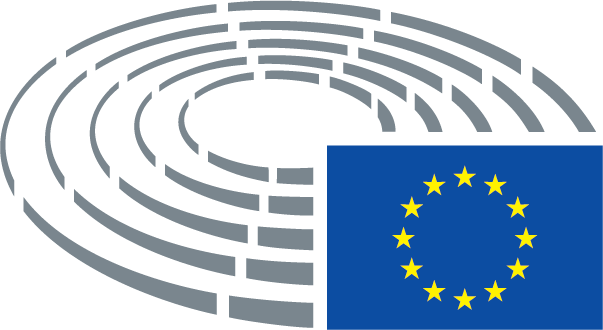 Udkast til udtalelseÆndringsforslag1.	minder om, at uddannelse er et centralt redskab til at opnå målene i den europæiske søjle for sociale rettigheder, som fastsætter, at "alle har ret til inkluderende uddannelse og livslang læring af høj kvalitet med henblik på at bevare og tilegne sig færdigheder, der sætter dem i stand til at deltage fuldt ud i samfundslivet";1.	minder om, at uddannelse er et centralt redskab til at opnå målene i den europæiske søjle for sociale rettigheder, som fastsætter, at "alle har ret til inkluderende uddannelse og livslang læring af høj kvalitet med henblik på at bevare og tilegne sig færdigheder, der sætter dem i stand til at deltage fuldt ud i samfundslivet og foretage vellykkede overgange til arbejdsmarkedet";Udkast til udtalelseÆndringsforslag1.	minder om, at uddannelse er et centralt redskab til at opnå målene i den europæiske søjle for sociale rettigheder, som fastsætter, at "alle har ret til inkluderende uddannelse og livslang læring af høj kvalitet med henblik på at bevare og tilegne sig færdigheder, der sætter dem i stand til at deltage fuldt ud i samfundslivet";1.	minder om, at uddannelse er en investering i EU's fremtid og et centralt redskab til at opnå målene i den europæiske søjle for sociale rettigheder, som fastsætter, at "alle har ret til inkluderende uddannelse og livslang læring af høj kvalitet med henblik på at bevare og tilegne sig færdigheder, der sætter dem i stand til at deltage fuldt ud i samfundslivet";Udkast til udtalelseÆndringsforslag1.	minder om, at uddannelse er et centralt redskab til at opnå målene i den europæiske søjle for sociale rettigheder, som fastsætter, at "alle har ret til inkluderende uddannelse og livslang læring af høj kvalitet med henblik på at bevare og tilegne sig færdigheder, der sætter dem i stand til at deltage fuldt ud i samfundslivet";1.	minder om, at uddannelse er et centralt redskab til at opnå målene i den europæiske søjle for sociale rettigheder, som fastsætter, at "alle har ret til uddannelse og livslang læring af høj kvalitet med henblik på at bevare og tilegne sig færdigheder, der sætter dem i stand til at deltage fuldt ud i samfundslivet";Udkast til udtalelseÆndringsforslag1a.	opfordrer til, at EU og medlemsstaterne gennemfører dette princip fuldt ud i overensstemmelse med forpligtelserne fra Romerklæringen fra marts 2017 og topmødet i Göteborg i november 2017; understreger nødvendigheden af, at en handlingsplan leverer den europæiske søjle for sociale rettigheder, og glæder sig over Kommissionens beslutsomhed i denne henseende; insisterer på, at medlemsstaterne gennemfører de landespecifikke henstillinger under det europæiske semester, navnlig henstillingerne om sociale anliggender;Udkast til udtalelseÆndringsforslag1a.	der henviser til, at i begyndelsen af valgperioden præsenterede Kommissionen den grønne pagt og Fonden for Retfærdig Omstilling som en af dens prioriteter; der henviser til, at fremkomsten af covid-19 med dens ødelæggende sundhedsmæssige og økonomiske virkninger tvinger os til at overveje vores prioriteringer på kort og mellemlang sigt for at prioritere sundheds- og socialpolitikker såvel som økonomisk udvikling og jobskabelse;Udkast til udtalelseÆndringsforslag1a.	understreger behovet for at foretage en årlig fordeling af de tilgængelige midler til uddannelse og kultur på medlemsstater under målsætningen om investering i beskæftigelse og vækst, på basis af objektive og gennemsigtige parametre og kriterier i fordelingssystemet, både fra EU til medlemsstaterne og fra medlemsstaterne til deres territorier;Udkast til udtalelseÆndringsforslag1b.	understreger, at det er hensigtsmæssigt at fremme bilateral og multilateral udveksling af erfaringer og bedste praksis inden for uddannelse og kultur samt analyse, evaluering, overvågning og kontrol af støtte;Udkast til udtalelseÆndringsforslag2.	fastholder, at tilstrækkelig uddannelse og erhvervsuddannelse i omstillingen til miljømæssigt og socialt bæredygtige økonomier kan blive en stærk drivkraft med hensyn til at skabe arbejdspladser, social retfærdighed og udrydde fattigdom;2.	henleder opmærksomheden på, at ikke alle regioner og lokalsamfund vil have lige store fordele af en omstilling til en klimaneutral økonomi, og at dens samfundsøkonomiske fodaftryk, herunder velfærd og beskæftigelse, vil variere som følge af en bred vifte af faktorer; understreger, at stigningen i beskæftigelsesmuligheder i omstillingsprognosen er ujævnt fordelt på forskellige regioner, mens jobskabelsen i nye sektorer ikke nødvendigvis stemmer godt overens, hverken tidsmæssigt eller geografisk, med de mistede arbejdspladser; fastholder, at tilstrækkelig uddannelse og erhvervsuddannelse målrettet de regioner, som berøres af omstillingen, koblet med betydelige investeringer i deres økonomiske revitalisering, kan blive en stærk drivkraft med hensyn til at skabe arbejdspladser, social retfærdighed og udrydde fattigdom;Udkast til udtalelseÆndringsforslag2.	fastholder, at tilstrækkelig uddannelse og erhvervsuddannelse i omstillingen til miljømæssigt og socialt bæredygtige økonomier kan blive en stærk drivkraft med hensyn til at skabe arbejdspladser, social retfærdighed og udrydde fattigdom;2.	understreger vigtigheden af at forfølge målene i 2030-dagsordenen, og navnlig denne beslutnings relation til mål 1 "Afskaf fattigdom", 4 "Kvalitetsuddannelse" og 13 "Klimaindsats"; fastholder i denne forbindelse, at tilstrækkelig uddannelse og erhvervsuddannelse i omstillingen til miljømæssigt og socialt bæredygtige økonomier kan blive en stærk drivkraft med hensyn til at skabe arbejdspladser, social retfærdighed og udrydde fattigdom;Udkast til udtalelseÆndringsforslag2.	fastholder, at tilstrækkelig uddannelse og erhvervsuddannelse i omstillingen til miljømæssigt og socialt bæredygtige økonomier kan blive en stærk drivkraft med hensyn til at skabe arbejdspladser, social retfærdighed og udrydde fattigdom;2.	fastholder, at tilstrækkelig uddannelse og erhvervsuddannelse i omstillingen til miljømæssigt og socialt bæredygtige økonomier kan blive en stærk drivkraft med hensyn til at skabe arbejdspladser, social retfærdighed og udrydde fattigdom; opfordrer EU til at facilitere et stærkere samarbejde, deling af information og udveksling af bedste praksis mellem medlemsstaterne og deres uddannelses- og erhvervsuddannelsessystemer;Udkast til udtalelseÆndringsforslag2.	fastholder, at tilstrækkelig uddannelse og erhvervsuddannelse i omstillingen til miljømæssigt og socialt bæredygtige økonomier kan blive en stærk drivkraft med hensyn til at skabe arbejdspladser, social retfærdighed og udrydde fattigdom;2.	fastholder, at tilstrækkelig uddannelse og erhvervsuddannelse i omstillingen til miljømæssigt og socialt bæredygtige økonomier kan blive en stærk drivkraft med hensyn til at skabe arbejdspladser, social retfærdighed og udrydde fattigdom og kan bidrage til en bedre tilpasning til arbejdsmarkedets vekslende behov;Udkast til udtalelseÆndringsforslag2.	fastholder, at tilstrækkelig uddannelse og erhvervsuddannelse i omstillingen til miljømæssigt og socialt bæredygtige økonomier kan blive en stærk drivkraft med hensyn til at skabe arbejdspladser, social retfærdighed og udrydde fattigdom;2.	fastholder, at tilstrækkelig uddannelse og erhvervsuddannelse i omstillingen til miljømæssigt og socialt bæredygtige økonomier kan blive en stærk drivkraft med hensyn til at skabe arbejdspladser, lighed og udrydde fattigdom;Udkast til udtalelseÆndringsforslag3.	understreger, at en omstilling til et mere miljømæssigt bæredygtigt samfund kræver kvalificeret arbejdskraft, og mener, at midlerne til den retfærdige omstilling bør dække en stærk investering i uddannelse, erhvervsrettet grund-, efter- og videreuddannelse samt omskoling;3.	understreger, at en omstilling til et mere miljømæssigt bæredygtigt samfund kræver kvalificeret arbejdskraft, og mener, at midlerne til den retfærdige omstilling bør dække en stærk investering i uddannelse, erhvervsrettet grund-, efter- og videreuddannelse samt omskoling; understreger vigtigheden af at koncentrere indsatsen omkring den økonomiske revitalisering af berørte regioner i stedet for at satse på arbejdstagernes mobilitet og risikere affolkning; fastholder derfor, at der primært bør fokuseres på omskoling i overensstemmelse med det regionale arbejdsmarkeds behov, navnlig omskoling på arbejdspladsen eller en kombination af deltidsarbejde og deltidsomskoling;Udkast til udtalelseÆndringsforslag3.	understreger, at en omstilling til et mere miljømæssigt bæredygtigt samfund kræver kvalificeret arbejdskraft, og mener, at midlerne til den retfærdige omstilling bør dække en stærk investering i uddannelse, erhvervsrettet grund-, efter- og videreuddannelse samt omskoling;3.	minder om, at uddannelse spiller en central rolle såvel for omstillingen af arbejdsmarkedet som for borgernes menneskelige og personlige udvikling, navnlig ved at højne deres miljøbevidsthed om at mindske udledningen af drivhusgas og opnå klimaneutralitet i 2050; understreger, at en omstilling til et mere miljømæssigt bæredygtigt samfund kræver kvalificeret arbejdskraft, og mener, at midlerne til den retfærdige omstilling bør dække en stærk investering i uddannelse, erhvervsrettet grund-, efter- og videreuddannelse samt omskoling;Udkast til udtalelseÆndringsforslag3.	understreger, at en omstilling til et mere miljømæssigt bæredygtigt samfund kræver kvalificeret arbejdskraft, og mener, at midlerne til den retfærdige omstilling bør dække en stærk investering i uddannelse, erhvervsrettet grund-, efter- og videreuddannelse samt omskoling;3.	understreger, at en omstilling til et mere miljømæssigt bæredygtigt samfund kræver kvalificeret arbejdskraft, og mener, at midlerne til den retfærdige omstilling bør dække en stærk investering i uddannelse, erhvervsrettet grund-, efter- og videreuddannelse samt omskoling; understreger vigtigheden af, at den er i fuld overensstemmelse med principperne om ligebehandling og lige muligheder, navnlig med hensyn til de mest sårbare i vores samfund og dårligt stillede grupper;Udkast til udtalelseÆndringsforslag3.	understreger, at en omstilling til et mere miljømæssigt bæredygtigt samfund kræver kvalificeret arbejdskraft, og mener, at midlerne til den retfærdige omstilling bør dække en stærk investering i uddannelse, erhvervsrettet grund-, efter- og videreuddannelse samt omskoling;3.	understreger, at en omstilling til et mere miljømæssigt bæredygtigt samfund kræver kvalificeret og højt kvalificeret arbejdskraft, og mener, at midlerne til den retfærdige omstilling bør dække en stærk investering i alle niveauer af uddannelse, herunder erhvervsrettet grund-, efter- og videreuddannelse; understreger endvidere, at opkvalificering og omskoling på arbejdspladsen eller en kombination af deltidsarbejde og deltidsomskoling skal prioriteres for at maksimere støttens produktivitet;Udkast til udtalelseÆndringsforslag3.	understreger, at en omstilling til et mere miljømæssigt bæredygtigt samfund kræver kvalificeret arbejdskraft, og mener, at midlerne til den retfærdige omstilling bør dække en stærk investering i uddannelse, erhvervsrettet grund-, efter- og videreuddannelse samt omskoling;3.	understreger, at en omstilling til et mere miljømæssigt bæredygtigt samfund kræver kvalificeret arbejdskraft med rødder i et område for at begrænse miljøpåvirkningerne, og mener, at midlerne til den retfærdige omstilling bør dække en stærk investering i uddannelse, erhvervsrettet grund-, efter- og videreuddannelse samt omskoling;Udkast til udtalelseÆndringsforslag3.	understreger, at en omstilling til et mere miljømæssigt bæredygtigt samfund kræver kvalificeret arbejdskraft, og mener, at midlerne til den retfærdige omstilling bør dække en stærk investering i uddannelse, erhvervsrettet grund-, efter- og videreuddannelse samt omskoling;3.	understreger, at en omstilling til et mere miljømæssigt bæredygtigt samfund kræver kvalificeret arbejdskraft, og mener, at midlerne til den retfærdige omstilling bør dække en stærk, markedsdrevet og konkurrencedygtig investering i uddannelse, erhvervsrettet grund-, efter- og videreuddannelse samt omskoling;Udkast til udtalelseÆndringsforslag3.	understreger, at en omstilling til et mere miljømæssigt bæredygtigt samfund kræver kvalificeret arbejdskraft, og mener, at midlerne til den retfærdige omstilling bør dække en stærk investering i uddannelse, erhvervsrettet grund-, efter- og videreuddannelse samt omskoling;3.	understreger, at en omstilling til et mere miljømæssigt bæredygtigt samfund kræver kvalificeret arbejdskraft, og mener, at nye midler til den retfærdige omstilling bør dække en stærk investering i uddannelse, erhvervsrettet grund-, efter- og videreuddannelse samt omskoling;Udkast til udtalelseÆndringsforslaga)	understreger behovet for uddannelse og erhvervsuddannelse både inden for fag, som er knyttet til den økologiske og digitale omstilling, og som kan bidrage til at nå målene i forbindelse med bæredygtighed og digitalisering, og inden for bløde kvalifikationer, som kan gøre det lettere at ændre eller forbedre deres beskæftigelsessektor;Udkast til udtalelseÆndringsforslagb)	fremhæver, at covid-19-pandemien har en hidtil uset indvirkning på samfundet og navnlig på uddannelsernes kvalitet; anerkender det presserende behov for at oprette Fonden for Retfærdig Omstilling til gavn for mennesker økonomisk, socialt og miljømæssigt;Udkast til udtalelseÆndringsforslag3a.	minder om, at medlemsstaternes uddannelses- og erhvervsuddannelsessystemer skal tilpasses for at udnytte mulighederne i forbindelse med den digitale omstilling fuldt ud; udvikling af digitale kvalifikationer, e-læringsinitiativer og skolers forbindelsesmulighed skal fremmes, og de mest sårbare grupper bør støttes i at opnå lige adgang til dem; opfordrer EU og medlemsstaterne til at levere incitamenter til digital uddannelse og karriere; understreger, at kvinders deltagelse i STEM-studier skal fremmes;Udkast til udtalelseÆndringsforslag3a.	fremhæver, at enhver overgang til nye, bæredygtige og ansvarlige samfundsmodeller kræver en politik med inklusion gennem uddannelsesforanstaltninger, som sikrer lige rettigheder og lige deltagelse i uddannelse for alle; mener, at denne omstilling skal være centreret omkring uddannelse, herunder kunstnerisk og kulturel uddannelse, med henblik på at sikre en fremtid for de kommende generationer med kvalifikationer, der er i overensstemmelse med et nyt arbejdsmarkeds efterspørgsel og udbud med fokus på en mere menneskelig og økologisk dimension;Udkast til udtalelseÆndringsforslag3a.	opfordrer indtrængende til, at der skabes synergier mellem Fonden for Retfærdig Omstilling og Erasmus+, Et Kreativt Europa og Det Europæiske Solidaritetskorps med henblik på at støtte projekter, som sigter mod nye anvendelser af områder, der er berørt af lukninger som følge af deres bestræbelser på at omstille sig til en klimaneutral økonomi, så de kan danne ramme om nye kulturelle initiativer, uddannelsesprojekter, sociale indsatser eller bevare industriel arv;Udkast til udtalelseÆndringsforslag3a.	bemærker den hurtige og fortsatte vækst af seniormarkedet i EU, som i 2025 forventes at bidrage med 32 % af EU's BNP og 38 % af EU's beskæftigelse; understreger behovet for faglig uddannelse, digital uddannelse og omskolingsordninger for på passende vis at imødekomme denne kendsgerning og sikre social inklusion af seniorerne;Udkast til udtalelseÆndringsforslag3b.	påpeger behovet for at sørge for tilstrækkelige midler til omskoling og opkvalificering af arbejdstagere i kuldominerede brancher fra EU-emissionshandelssystemets moderniseringsfond med henblik på at intensivere indsatsen i retning af en retfærdig omstilling;Udkast til udtalelseÆndringsforslag4.	understreger, at en social sikringsordning er vigtig for en retfærdig omstilling, da det gør det muligt for arbejdstagerne og deres familier at opfylde basale behov, herunder sikringen af både førskoleundervisning og uddannelse på lang sigt;4.	minder om, at en social sikringsordning med støtte til alle er afgørende for at sikre en retfærdig og bæredygtig omstilling; understreger den vigtige rolle, som social sikring og støtte spiller for uddannelse med henblik på at sikre fortsat skolegang og sikre børns og unges velfærd ved at opfylde familiernes behov, samt for at gøre livslang læring og uddannelse mulig;Udkast til udtalelseÆndringsforslag4.	understreger, at en social sikringsordning er vigtig for en retfærdig omstilling, da det gør det muligt for arbejdstagerne og deres familier at opfylde basale behov, herunder sikringen af både førskoleundervisning og uddannelse på lang sigt;4.	understreger, at en social sikringsordning er vigtig for en retfærdig omstilling, da det gør det muligt for arbejdstagerne og deres familier at opfylde basale behov, herunder sikringen af både førskoleundervisning og uddannelse på lang sigt, samt at føle sig i stand til at gå ind i livslang læring og skifte til nye job og sektorer;Udkast til udtalelseÆndringsforslag4.	understreger, at en social sikringsordning er vigtig for en retfærdig omstilling, da det gør det muligt for arbejdstagerne og deres familier at opfylde basale behov, herunder sikringen af både førskoleundervisning og uddannelse på lang sigt;4.	understreger, at en social sikringsordning er vigtig for en retfærdig omstilling, da det gør det muligt for de europæiske arbejdstagere og deres familier at opfylde basale behov, herunder sikringen af både førskoleundervisning og uddannelse på lang sigt;Udkast til udtalelseÆndringsforslag4a.	fremhæver, at det vil være hensigtsmæssigt at udvide programsektionerne til støtte for uddannelse og erhvervsuddannelse under Erasmus+, så de udvikles i affolkede områder med henblik på at bidrage til at gavne den sociale bevarelse, fremme kuratering af kulturarv og fremme miljømæssig bæredygtighed;Udkast til udtalelseÆndringsforslag5.	opfordrer til en udvidet dialog mellem universiteter og erhvervsliv med henblik på at muliggøre studier inden for områder, hvor der vil være jobmuligheder, især i sårbare lokalsamfund, regioner og sektorer;5.	opfordrer til en styrkelse af det europæiske område for videregående uddannelse, som gør det muligt at etablere en bæredygtig dialog inden for videregående uddannelse, og som potentielt styrker og samler erfaringer med virksomheder og dermed fremmer en bedre forståelse af de jobskabende erhvervssektorer; påpeger, at samarbejde inden for det europæiske område for videregående uddannelse tilbyder nye perspektiver for at støtte de såkaldte sårbare sektorer; mener, at denne udvikling skal være konstant og udvikles primært til de forskellige lokalsamfund til unge, særligt unge med færre muligheder og fra sårbare grupper;Udkast til udtalelseÆndringsforslag5.	opfordrer til en udvidet dialog mellem universiteter og erhvervsliv med henblik på at muliggøre studier inden for områder, hvor der vil være jobmuligheder, især i sårbare lokalsamfund, regioner og sektorer;5.	opfordrer til en udvidet dialog mellem universiteter og erhvervsliv med henblik på at udvikle kapacitet til studier og omskoling i sektorer, som forventes at vokse og skabe nye jobmuligheder, som kræver nye kvalifikationer; mener, at denne kapacitet bør udvikles og tilbydes især i sårbare lokalsamfund, regioner og sektorer; understreger, at denne kapacitet skal være drevet af markedet med henblik på at sikre, at de resulterende job og kvalifikationer er konkurrencedygtige og opfylder efterspørgslen efter faglært arbejdskraft;Udkast til udtalelseÆndringsforslag5.	opfordrer til en udvidet dialog mellem universiteter og erhvervsliv med henblik på at muliggøre studier inden for områder, hvor der vil være jobmuligheder, især i sårbare lokalsamfund, regioner og sektorer;5.	opfordrer til et udvidet samarbejde mellem uddannelsesinstitutioner og erhvervsmiljøet med henblik på at muliggøre studier inden for områder, hvor der vil være større behov for job; opfordrer til flere offentlig-private partnerskaber med henblik på at realisere vores uddannelsessystems fulde potentiale og sikre livslang opkvalificering og omskoling; opfordrer medlemsstaterne til at undersøge obligatoriske praktikperioder som en del af universitetsuddannelser;Udkast til udtalelseÆndringsforslag5.	opfordrer til en udvidet dialog mellem universiteter og erhvervsliv med henblik på at muliggøre studier inden for områder, hvor der vil være jobmuligheder, især i sårbare lokalsamfund, regioner og sektorer;5.	opfordrer til en udvidet dialog mellem universiteter og erhvervsliv med henblik på at forbedre studieprogrammer inden for områder, hvor de studerende opnår viden, kompetencer og kvalifikationer, som efterspørges på arbejdsmarkedet, især for sårbare mennesker, lokalsamfund og regioner og med henblik på at øge arbejdstagernes mobilitet for at undgå høj arbejdsløshed i de berørte regioner;Udkast til udtalelseÆndringsforslag5.	opfordrer til en udvidet dialog mellem universiteter og erhvervsliv med henblik på at muliggøre studier inden for områder, hvor der vil være jobmuligheder, især i sårbare lokalsamfund, regioner og sektorer;5.	opfordrer til en udvidet dialog mellem de europæiske universiteter og erhvervsliv med henblik på at muliggøre studier inden for områder, hvor der vil være jobmuligheder, især i sårbare lokalsamfund, regioner og sektorer, samtidig med at der fortsat undervises i humaniora, der udgør grundlaget for vores europæiske civilisation;Udkast til udtalelseÆndringsforslag5.	opfordrer til en udvidet dialog mellem universiteter og erhvervsliv med henblik på at muliggøre studier inden for områder, hvor der vil være jobmuligheder, især i sårbare lokalsamfund, regioner og sektorer;5.	opfordrer til en udvidet dialog mellem uddannelsesinstitutioner og erhvervsliv med henblik på at muliggøre studier inden for områder, hvor der vil være jobmuligheder, især i sårbare lokalsamfund, regioner og sektorer;Udkast til udtalelseÆndringsforslag5.	opfordrer til en udvidet dialog mellem universiteter og erhvervsliv med henblik på at muliggøre studier inden for områder, hvor der vil være jobmuligheder, især i sårbare lokalsamfund, regioner og sektorer;5.	opfordrer til en udvidet dialog og et udvidet samarbejde mellem universiteter og erhvervsliv med henblik på at muliggøre studier inden for områder, hvor der vil være jobmuligheder, især i sårbare lokalsamfund, regioner og sektorer;Udkast til udtalelseÆndringsforslag5a.	opfordrer til, at Fonden for Retfærdig Omstilling støtter den kreative og kulturelle sektor som centrale sektorer, der kan bidrage til at skabe nye muligheder og job i territorierne, navnlig når projekterne omfatter bedste praksis for bæredygtighed og fremmer bæredygtighed, energieffektivitet og beskyttelse af miljøet;Udkast til udtalelseÆndringsforslag5a.	opfordrer EU til at styrke muligheden for overførelse og fuld anerkendelse af kvalifikationer og erhvervskompetencer med henblik på at øge mobiliteten og optimal erhvervelse af kvalifikationer inden for det indre marked og i sidste ende Europas konkurrenceevne i verden;Udkast til udtalelseÆndringsforslag5a.	understreger vigtigheden af konkrete og stærke initiativer i de regioner, der er mest berørt af den retfærdige omstilling, ved at afsætte ekstra midler til projekter vedrørende uddannelse, kultur, ungdom og sport;Udkast til udtalelseÆndringsforslag6.	opfordrer regeringer og arbejdsgivere til at investere i programmer og tiltag, der sikrer, at sårbare personer har de nødvendige færdigheder, som kræves i forbindelse med en vellykket omstilling til en nulemissionsøkonomi;6.	opfordrer indtrængende nationale, regionale og lokalsamfundsmyndigheder med ansvar for uddannelse og livslang læring til at etablere en lovgivningsmæssig ramme for at tilskynde virksomheder i alle størrelser til at investere i programmer og tiltag, der sigter mod at sikre integration på arbejdsmarkedet og fremme balance mellem kønnene, diversitet og inklusion, som kræves i forbindelse med en vellykket omstilling til en økologisk bæredygtig og socialt ansvarlig økonomi;Udkast til udtalelseÆndringsforslag6.	opfordrer regeringer og arbejdsgivere til at investere i programmer og tiltag, der sikrer, at sårbare personer har de nødvendige færdigheder, som kræves i forbindelse med en vellykket omstilling til en nulemissionsøkonomi;6.	opfordrer regeringer og arbejdsgivere til at investere i programmer, der sikrer, at personer har de nødvendige færdigheder, som kræves i forbindelse med en vellykket omstilling til en klimaneutral økonomi, med et særligt fokus på sårbare personer, som kan have behov for yderligere målrettede foranstaltninger;Udkast til udtalelseÆndringsforslag6.	opfordrer regeringer og arbejdsgivere til at investere i programmer og tiltag, der sikrer, at sårbare personer har de nødvendige færdigheder, som kræves i forbindelse med en vellykket omstilling til en nulemissionsøkonomi;6.	opfordrer regeringer og arbejdsgivere til at investere i programmer og tiltag, der sikrer, at sårbare personer har de nødvendige færdigheder, som kræves for at tage den grønne og digitale omstilling til sig; minder om, at der bør være særligt fokus på mennesker med handicap, som ofte udsættes for dobbelt diskrimination;Udkast til udtalelseÆndringsforslag6.	opfordrer regeringer og arbejdsgivere til at investere i programmer og tiltag, der sikrer, at sårbare personer har de nødvendige færdigheder, som kræves i forbindelse med en vellykket omstilling til en nulemissionsøkonomi;6.	opfordrer regeringer og arbejdsgivere til at investere i programmer og tiltag, der sikrer, at sårbare grupper af personer og de personer, der er berørt af omstillingen på arbejdsmarkedet, har mulighed for at opnå de nødvendige færdigheder, som kræves i forbindelse med en vellykket omstilling til en nulemissionsøkonomi;Udkast til udtalelseÆndringsforslag6.	opfordrer regeringer og arbejdsgivere til at investere i programmer og tiltag, der sikrer, at sårbare personer har de nødvendige færdigheder, som kræves i forbindelse med en vellykket omstilling til en nulemissionsøkonomi;6.	opfordrer regeringer og arbejdsgivere til at investere i programmer og tiltag, der sikrer, at europæere, der befinder sig i en sårbar situation, har de nødvendige færdigheder, som kræves i forbindelse med en vellykket omstilling til en mere lokal økonomi, der står i modsætning til den liberale ideologi (frihandelsaftaler);Udkast til udtalelseÆndringsforslag6.	opfordrer regeringer og arbejdsgivere til at investere i programmer og tiltag, der sikrer, at sårbare personer har de nødvendige færdigheder, som kræves i forbindelse med en vellykket omstilling til en nulemissionsøkonomi;6.	opfordrer regeringer og arbejdsmarkedets parter til at investere i programmer og tiltag, der sikrer, at sårbare personer har de nødvendige færdigheder, som kræves i forbindelse med en vellykket omstilling til en nulemissionsøkonomi;Udkast til udtalelseÆndringsforslag7.	understreger, at det europæiske uddannelsesområde bør omfatte tværfaglig undervisning i færdigheder, der relaterer sig til den miljømæssige og digitale omstilling, herunder især en hensigtsmæssig tilknytning til arbejdsmarkedet på de videregående uddannelsesniveauer;7.	understreger, at det europæiske uddannelsesområde bør omfatte tværfaglig undervisning i færdigheder, der relaterer sig til den miljømæssige og digitale omstilling, samtidig med at vores europæiske kulturelle baggrund, der er kilde til intellektuel udvikling, fortsat formidles, herunder især en hensigtsmæssig tilknytning til arbejdsmarkedet på de videregående uddannelsesniveauer;Udkast til udtalelseÆndringsforslag7.	understreger, at det europæiske uddannelsesområde bør omfatte tværfaglig undervisning i færdigheder, der relaterer sig til den miljømæssige og digitale omstilling, herunder især en hensigtsmæssig tilknytning til arbejdsmarkedet på de videregående uddannelsesniveauer;7.	understreger behovet for at støtte og udvikle samarbejdet på EU-niveau mellem medlemsstaterne med henblik på at forbedre peerlæring og fælles læring og udveksling af bedste praksis med henblik på at udvikle færdigheder, der relaterer sig til den miljømæssige og digitale omstilling, herunder især en hensigtsmæssig tilknytning til arbejdsmarkedet på de videregående uddannelsesniveauer;Udkast til udtalelseÆndringsforslag7.	understreger, at det europæiske uddannelsesområde bør omfatte tværfaglig undervisning i færdigheder, der relaterer sig til den miljømæssige og digitale omstilling, herunder især en hensigtsmæssig tilknytning til arbejdsmarkedet på de videregående uddannelsesniveauer;7.	understreger, at det europæiske uddannelsesområde bør omfatte undervisning med henblik på at fremme tværfaglige færdigheder, der relaterer sig til den miljømæssige og digitale omstilling, herunder især en hensigtsmæssig tilknytning til arbejdsmarkedet på de videregående uddannelsesniveauer;Udkast til udtalelseÆndringsforslag7a.	henleder opmærksomheden på, at en lang tradition for kulminedrift eller industriarbejde former den lokale kultur og identitet for lokalsamfundene, som kan være imod en forandring, når de oplever den som et tab af historie og karakter uden en vision for fremtiden; opfordrer medlemsstaterne til at sikre bæredygtig støtte til kulturelle aktiviteter i lokalsamfund under omstilling og til at respektere og fremme deres kulturarv;Udkast til udtalelseÆndringsforslag7a.	fremhæver, at den samfundsmæssige omstilling til et bæredygtigt energigrundlag kræver opmærksomhed på og fremme af en regional identitet under forandring; gør opmærksom på, at dette muliggøres bl.a. ved aktivt at fremme industriel kulturarv og etnografisk forskning;Udkast til udtalelseÆndringsforslag7a.	bemærker, at finansielle hindringer er en stor del af årsagen til, at mange unge ikke kan deltage i Erasmus-baserede udvekslinger; understreger, at det er nødvendigt at gøre Erasmus+ lettere tilgængelig for studerende med færre muligheder;Udkast til udtalelseÆndringsforslag7a.	fremhæver, at de mest effektive og inklusive uddannelsessystemer er dem, der henholder sig til pædagogisk forskning; opfordrer til, at EU's næste flagskibsforskningsprogram, Horisont 2020, skal være en motor, der bidrager til at fremme bedste kvalitet inden for uddannelse og erhvervsuddannelse;Udkast til udtalelseÆndringsforslag7b.	understreger, at en retfærdig omstilling kræver en helhedstilgang, som omfatter økonomisk diversificering, omfattende støtte til arbejdstagerne til at skifte til nye job, miljømæssig oprydning, behørig omsorg for de berørte lokalsamfunds identitet og kulturarv og inklusive processer, som også adresserer lighedsmæssige virkninger for sårbare og marginaliserede grupper;Udkast til udtalelseÆndringsforslag7b.	opfordrer til støtte af en regional etableringspolitik for kultur- og turismevirksomheder i minedriftsregioner i tilbagegang gennem restaurering og anvendelse af industrianlæg til nye formål samt et fokus på eksemplariske foranstaltninger til naturgenopretning, som forsinker klimaændringen gennem naturlige vandreservoirer som skove, vådområder og enge;Udkast til udtalelseÆndringsforslag7c.	støtter kulturelle og videnskabelige institutioners og uddannelsesinstitutioners fremme af demokratiske dialoger om en social og retfærdig omstilling samt en tilsvarende europæisk erfaringsudveksling om vellykkede udviklinger i forbindelse med en inklusiv social omstilling;